PESTPROTOCOL 2021 – 2022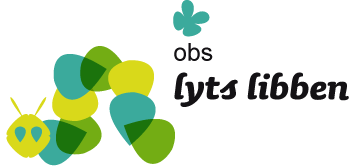 Berlikum18OMPestprotocol 2021-2022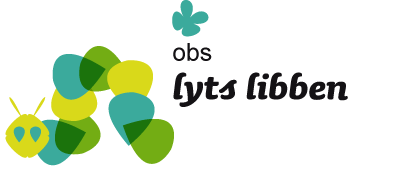 Onze methode op OBS Lyts Libben voor het ontwikkelen van emotionele en sociale vaardigheden is ‘De Vreedzame School’. In dit pestprotocol volgen we de richtlijnen op die horen bij de aanpak van ‘De Vreedzame School’ in relatie tot de fysieke, sociale en psychische veiligheid op onze school. Doelstelling:We streven ernaar dat alle kinderen zich veilig voelen op school, zodat zij zo optimaal mogelijk tot ontplooien en tot ontwikkeling komen.Pesten op schoolHelaas komt op elke school pesten voor, ook bij ons. Het is een probleem dat wij onder ogen zien en serieus willen aanpakken. Daar zijn wel enkele voorwaarden aan verbonden:Pesten moet als een probleem worden gezien door alle betrokken partijen: leerlingen (gepeste kinderen, pesters en de zwijgende groep), leerkrachten en ouders.De school moet proberen pestproblemen te voorkomen. Los van het feit of pesten wel of niet aan de orde is, moet het onderwerp pesten met alle kinderen bespreekbaar worden gemaakt, waarna met hen de regels worden vastgesteld.Als pesten zich voordoet moeten leerkrachten dit, in samenwerking met ouders, signaleren en hier duidelijk stelling over innemen.Wanneer pesten, ondanks alle inspanningen toch weer de kop opsteekt, moet de school beschikken over een directe aanpak.Signalen van pesten kunnen zijn:Altijd een bijnaam, nooit bij de eigen naam noemenZogenaamd leuke opmerkingen maken over een klasgenootEen klasgenoot voortdurend ergens de schuld van gevenBriefjes doorgeven.Beledigen.Opmerkingen maken over kledingIsoleren en negerenBuiten school opwachten, slaan, schoppenOp weg naar huis achterna rijdenBezittingen afpakkenSchelden of schreeuwenPesten via Social MediaLeerkrachten en ouders moeten alert zijn op de manier waarop kinderen met elkaar omgaan en duidelijk stelling nemen wanneer bepaalde gedragingen de norm overschrijden.Hoe gaan wij op OBS Lyts Libben met pesten om:Een effectieve manier om pesten te stoppen of binnen de perken te houden, is het afspreken van regels met de leerlingen.Aan het begin van ieder nieuw schooljaar worden er in de groep regels opgesteld en wordt er extra aandacht besteed aan de regels en afspraken uit dit pestprotocol.Op school stellen we het onderwerp regelmatig aan de orde.Onderwerpen als veiligheid, omgaan met elkaar, rollen in een groep en aanpak van ruzies komen aan de orde. De wekelijkse lessen van de Vreedzame school staan hierin centraal. Het voorbeeld van de leerkrachten en ouders is van groot belang. Er zal minder worden gepest in een klimaat waar duidelijkheid is over de omgang met elkaar, waar verschillen worden aanvaard en waar ruzies niet met geweld worden opgelost, maar uitgesproken. Agressief gedrag van leerkrachten, leerlingen en ouders wordt niet geaccepteerd.Belangrijke regels bij het hanteren van het pestprotocol
Regel 1: Een belangrijke stelregel is dat het inschakelen van een leerkracht niet wordt opgevat als klikken. Vanaf groep 1 wordt dit met de kinderen besproken. Je mag niet klikken, maar….. als je gepest wordt of als je ruzie hebt met een ander en je komt er zelf niet uit,  mag je hulp vragen aan de leerkracht. Dit is geen klikken.
Regel 2: Ook een medeleerling heeft de verantwoordelijkheid om het pestprobleem bij de leerkracht aan te kaarten. Alle leerlingen zijn immers verantwoordelijk voor een goede sfeer in de groep.Regel 3: Samenwerken zonder bemoeienissen. School en gezin halen voordeel uit goede samenwerking en communicatie. Dit neemt niet weg dat iedere partij moet waken over zijn eigen grenzen. Het is nadrukkelijk niet de bedoeling dat ouders naar school komen om eigenhandig een probleem voor hun kind op te  lossen. Echter, samen met de leerkracht wordt naar een oplossing gezocht en actie ondernomen.Onze regelsWij luisteren naar elkaarWij blijven van elkaar en elkaars spullen afWij bedreigen elkaar nietWij roddelen niet over elkaarWij schelden niemand uitWij werken en spelen samen; iedereen hoort erbijWij lachten niemand uitWij doen niet iets bij een ander, dat  we zelf ook niet prettig vindenWij geven elkaar geen bijnaamWij vertellen de leerkracht als iemand wordt gepest of als je zelf gepest wordt
Wat doen we als er signalen van pesten zijnDe leerkracht brengt partijen bij elkaar voor een verhelderingsgesprek en probeert samen de pesterijen op te lossen en nieuwe afspraken te makenBij herhaaldelijk pestgedrag neemt de leerkracht duidelijk stelling en houdt een verhelderend gesprek met degene die pestBij pestgedrag worden de ouders van pester en gepeste op de hoogte gebracht van het pestgedrag. Leerkrachten en ouders proberen in goed overleg te komen tot een bevredigende oplossingAls de leerkracht het gevoel heeft te maken te hebben met een vorm van onderhuids pesten, stelt de leerkracht dit als een algemeen probleem in de klas aan de ordeDe leerkracht biedt altijd hulp aan het gepeste kind en begeleidt de pester(s), indien nodig in overleg met de ouders en/of een externe deskundigeWe maken een steungroep, bestaande uit de pester en 4 à 5 sociaal vaardige kinderen, die ervoor gaat zorgen dat het gepeste kind positief succeservaringen kan/gaat opdoenHoe begeleiden we…
de gepeste leerlingWe tonen medeleven en luisteren en vragen hoe en door wie er wordt gepestWe gaan na hoe de leerling zelf reageert, wat doet hij/zij voor, tijdens en na het pestenWe laten de leerling inzien dat je soms ook op een andere manier kunt reagerenWe gaan na welke oplossing het kind zelf wilWe benadrukken de sterke kanten van het kindWe zorgen dat de steungroep (de sociaal vaardige kinderen) het gepeste kind helptWe stimuleren het dat de leerling zich anders/beter opsteltWij praten met de ouders van het gepeste kind en de ouders van de pesterWij plaatsen het kind niet in een uitzonderingspositie door het over te beschermenWij schakelen indien nodig, in overleg met de ouders, hulp in, zoals sociale vaardigheidstraining/GGDde pesterWe praten met de pester en zoeken naar de reden van het pestenWe plaatsen de pester in een steungroep en bespreken duidelijk zijn (gewenste) gedragWe laten inzien wat het effect van zijn/haar gedrag is voor het gepeste kindWe laten inzien wat de positieve kanten van de gepeste zijnWe laten excuses aanbiedenWe schakelen indien nodig, in overleg met de ouders hulp inWe spreken bij herhaling de pester er weer op aande grote groepWe maken het probleem bespreekbaar in de groepWe stimuleren dat de kinderen een eigen standpunt innemen en organiseren dat er een steungroep wordt gevormd rond het gepeste kindWe bespreken met de leerlingen dat meedoen met de pester het probleem meestal verergertWe laten inzien wat het effect van zijn/haar gedrag is voor het gepeste kindWe laten zien dat het probleem van het pesten bij de pester ligtWe laten inzien welke positieve kanten het gepeste kind heeftWe schakelen indien nodig, in overleg met de ouders, externe hulp inConsequentiesMocht bovenstaande geen effect hebben op het gedrag van de pester dan neemt de leerkracht maatregelen.Fase 1: Time-out op een vast afgesproken plaats op het plein/ in de klas. Eventueel nablijven tot alle kinderen naar huis vertrokken zijn. Een schriftelijke opdracht over de toedracht en zijn of haar rol in het pestprobleem. Afspraken maken met de pester over gedragsverandering. De naleving van deze afspraken worden dagelijks/wekelijks met de groep besproken.
Fase 2: Nadrukkelijke aandacht en medewerking vragen aan de ouders om het probleem te beëindigen. School legt alle activiteiten vast.Fase 3: Bij aanhoudend pestgedrag kan ervoor worden gekozen deskundige hulp in te schakelen.Fase 4: Bij aanhoudend pestgedrag kan ervoor worden gekozen om de leerling tijdelijk in een andere groep te plaatsen, binnen de school.
Fase 5: In extreme gevallen kan een leerling van school geschorst of verwijderd worden.Adviezen aan…
de ouders van de gepeste kinderen:Houd de communicatie met uw kind open, blijf in gesprek met uw kindPesten kunt U het beste direct met de leerkracht besprekenSteun uw kind in het idee dat er een einde aan het pesten komtStimuleer uw kind om naar de leerkracht te gaande ouders van pesters:Neem het probleem van uw kind serieusProbeer achter de mogelijke oorzaak te komenMaak uw kind gevoelig voor wat het anderen aandoetCorrigeer ongewenst gedrag en benoem het goede gedrag van uw kindMaak uw kind duidelijk dat u achter de beslissing van de school staatRaak niet in paniek; elk kind loopt de kans pester te wordende ouders van alle kinderen:Neem de ouders van het gepeste kind serieus.Houd rekening met de gevoelens van de ouders van het gepeste kind, maar ook van de ouders van de pesterStimuleer uw kind op een goede manier met andere kinderen om te gaan.Corrigeer uw kind bij ongewenst gedrag en benoem het goede.Geef zelf het goede voorbeeldLeer uw kind voor anderen op te komenLeer uw kind voor zichzelf op te komenSocial MediaGezien de steeds grotere rol die Social Media in onze wereld heeft en krijgt, hebben we afspraken gemaakt hoe we hier op OBS Lyts Libben omgaan. Deze afspraken hebben we vastgelegd in het protocol Social Media. Hieronder vindt u een aantal tips uit dit protocol: Doe on-line niet, wat je off-line ook niet doetGeeft nooit je privé gegevens Onthoud dat iedereen zich op Social Media anders voor kan doen dan hij isLog altijd uit als je je ergens ongemakkelijk bij voeltVerwijder vreemde en rare sites en/of opmerkingen. Reageer niet!Blokkeer vervelende contactenVertel altijd aan je ouders of de leerkracht als er iets niet klopt Problemen op Social Media los je op met je ouders of leerkracht